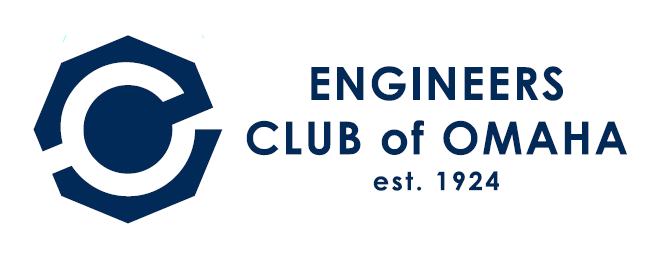 Professional Scholarship ApplicationPurpose of AwardThe Engineers Club of Omaha was formed in 1924 to create a forum for presentations and discussions of engineering or engineering-related topics. In recent years, environmental issues and related government or community actions have also become a prominent source of topics. The Club also provides a setting for social interaction among the members. The members come from large and small engineering companies, public utilities, government agencies, and retirees of those same groups. Membership and attendance at regularly scheduled and publicized monthly meetings is open to anyone with an interest in the Club’s activities. In the interest of promoting advancement and growth in the Omaha engineering community, the Engineers Club Board has developed an annual scholarship fund for professional development activities and resources. Visit our website for details at engineersclubomaha.org/scholarship.  EligibilityIndividual seeking professional development or career advancement in engineering field or a related discipline.Applicant lives or works in one of the following Omaha area counties: Douglas, Cass, Dodge, Sarpy, Saunders, or Washington, NebraskaPottawattamie or Mills, IowaSpecial consideration given to preparation materials associated with professional certifications (i.e. PE license).AmountRelevant expenses to be reimbursed, up to a maximum award of $500. Individual applicants are limited to one (1) scholarship award. The number of scholarships awarded annually is at the discretion of the Engineers Club of Omaha Board.Deadline and AwardApplications will be reviewed on a first come, first serve basis. Applications will be reviewed quarterly by the Engineers Club Board meeting. Notification will be sent to scholarship award recipients electronically. Submit a completed application electronically to: engclubomaha@gmail.comPersonal Information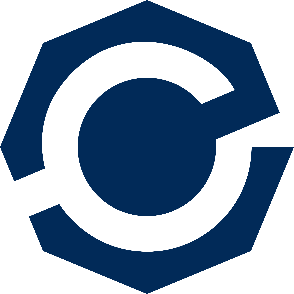 Name _________________________________________________                 Last, First, MiddleMailing Address ____________________________________ ____________________  ___________________                                                      Street                                                  City                                 State/Zip CodeE-Mail __________________________________     Telephone _______________________________________ Employment InformationEmployer/Company Name_____________________________________________________________________Mailing Address ____________________________________ ____________________  ___________________                                                      Street                                                  City                                 State/Zip CodeE-Mail __________________________________     Telephone _______________________________________Current Position Title ______________________     Years in the Industry _______________________________Applicant BackgroundProvide a brief description of your engineering background and experience. Explain the professional development activity or resource material you are requesting reimbursement for through this scholarship and how it relates to your career advancement. Allocation of FundsWhat are you seeking reimbursement for?___ Registration for PE Exam. 	Discipline: ____________________________ 	Date of Exam: ________________ Professional development program or conference. 	Please specify: _____________________________________________________________________________________________________________________________ Supporting reference materials / books.	Please specify: _________________________________________ Other expense. Please specify: _____________________________________________________________Scholarship amount requested (Maximum of $500): $ _______________I understand that scholarship award payment will be made upon proof of eligible expenses to be reimbursed.	Initial here: _______Applicant’s Certification and Permission to Release InformationI hereby certify by submission of this application that all information submitted on this application is true and accurate. By submitting this application, I grant permission to the Engineers Club of Omaha to release my name and award for promotional use.Applicant’s Signature ___________________________________     Date _______________